VERBALE DELLO SCRUTINIO  FINALE  2020/2021SCUOLA PRIMARIA PLESSO-------------------------CLASSE---------------------Il giorno_________ del mese di _________ dell’anno 2019, alle ore_______ nell’aula_____________si è riunito il Consiglio della classe _______ per trattare i seguenti punti all’ordine del giorno :Valutazione complessiva della classe;Scrutinio finale  e certificazione delle competenze ( classi quinte);Individuazione alunno/a meritevole Borsa di studio “A. Amarelli”  ,Sono presenti i seguenti membri del Consiglio di classe :Ins.________________Ins.________________Ins.________________Ins.________________Ins.________________Presiede il Consiglio l’Ins. Delegato dal Dirigente Scolastico _____________________________Il Presidente, accertata la validità della seduta e la legittimità delle operazioni di scrutinio, apre il Consiglio richiamando la normativa che regola le operazioni di scrutinio e la valutazione degli apprendimenti e del comportamento degli alunni ( D.P.R. n. 122/2009 ; D.lgs n. 62/2017 ).Accertata la validità della seduta e la legittimità delle operazioni di scrutinio, si procede ai relativi adempimenti.Punto 1. Valutazione complessiva della classe .Su invito del Presidente l’insegnante ………………………… relaziona sulle attività didattiche, le iniziative ed i progetti svolti dalla classe. Le insegnanti riferiscono in ordine all’andamento generale della classe, al grado di risposta alle sollecitazioni ed alle proposte didattiche ed allo sviluppo della pianificazione educativa.In particolare emerge quanto segue :________________________________________________________________________________________________________________________________________________________________________________________________________________________________________________________________________________________________________________________________________________________________________________________________________________________________________________________________________________________________________________________________________________________________________________________________________________________________________________________________________________________________________________________________________________________________________________________________________________________________________________________________________________________________________________________________________________________________________________________________________________________________________________________________________________________________________________________________________________________________________________________________________________________________________________________________________________________________________________________________________________________________________________________________________________________________________________________________________________________________________________________________________________________________________________________________________________________________________________________________________________________________________________________________________________________________________________________________________________________________________________________________________________________________________________________________________________________________________________________________ Punto 2. Scrutinio finale.Si passa poi al secondo punto all’O.d.g. : scrutinio finale.Tutti gli insegnanti dichiarano di essere in possesso di un congruo numero di valutazioni e ne assumono personale responsabilità.Il Consiglio di classe, a seguito di ampia discussione, per ogni alunno delibera il giudizio sul comportamento, tenendo conto della normativa vigente e dei criteri deliberati dal Collegio docenti.I giudizi sono deliberati all’unanimità.Ogni docente propone, per ogni singolo alunno, il giudizio descrittivo  ivi compreso l’insegnamento trasversale  dell’Ed. Civica   di cui alla Legge n. 92 del 20 agosto 2019 . I giudizi descrittivi sono riferiti agli obiettivi oggetto di valutazione definiti nel curriculo d’Istituto, e sono riportati nel documento di valutazione. Tali proposte, si basano su un congruo numero di elementi di valutazione ( colloqui orali, prove scritte, grafiche o pratiche, eseguite a casa e/o a scuola) tenuto conto del progresso registrato dall’alunno in relazione alla situazione di partenza, alle capacità ed attitudini dimostrate  ed al contesto socio-ambientale di riferimento. I docenti dell’IRC o dell’ Attività alternativa propongono , per ogni alunno un giudizio. Acquisite per ogni alunno le proposte di  giudizio dei docenti , il team dei docenti procede per ogni alunno all'attribuzione dei giudizi  , che  vengono  deliberati all’unanimità  e  trascritti sulle schede di valutazione , firmate dal DS e dai docenti  della classe. I docenti poi procedono alla compilazione, per ogni alunno , del modello proposto dal MIUR  di certificazione delle competenze . ( classi quinte) Nel prospetto che segue sono riportati gli esiti delle deliberazioni collegiali : AMMESSI ALLA CLASSE SUCCESSIVA Punto 3.  Individuazione alunno/a meritevole Borsa di studio “A. Amarelli :Letto , approvato e sottoscritto  il presente verbale, la riunione viene sciolta alle ore___________.Il Segretario verbalizzante           Il team docenti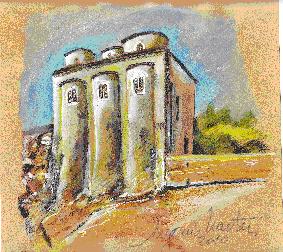 chiesa di San Marco (metà dell'XI secolo)ISTITUTO COMPRENSIVO A.AMARELLIVIA GRAN SASSO n. 16 -  87067 ROSSANO -TEL.0983/512197 - FAX 0983/291007csic8aq00b@pec.istruzione.it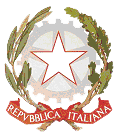 Sito Web: http://www.icrossano4.gov.it – e-mail  CSIC8AQ00B@istruzione.it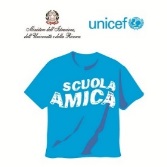 Sito Web: http://www.icrossano4.gov.it – e-mail  CSIC8AQ00B@istruzione.itSito Web: http://www.icrossano4.gov.it – e-mail  CSIC8AQ00B@istruzione.it11521631741851962072182292310241125122613271428